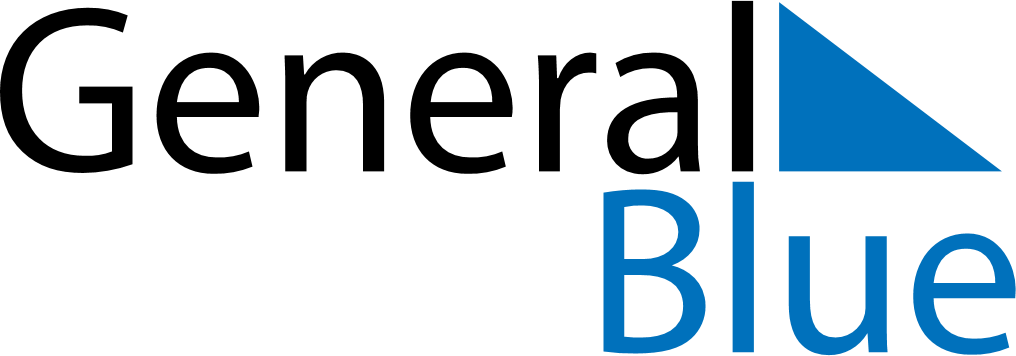 February 2028February 2028February 2028February 2028MalawiMalawiMalawiSundayMondayTuesdayWednesdayThursdayFridayFridaySaturday12344567891011111213141516171818192021222324252526Eid al Fitri272829Eid al Fitri (substitute day)